Publicado en Madrid el 22/01/2024 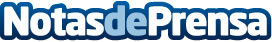 Seguridad a través de las generaciones: 5 consejos de seguridad y el hogar digital para los más adultos y los más pequeños de la casa, según ADTDesde la creación de rutinas de seguridad hasta un plan de acción en caso de emergencias, ADT ofrece una serie de consejos para que todos los habitantes del hogar se sientan seguros y protegidosDatos de contacto:Axicom para ADTAxicom916 61 17 37Nota de prensa publicada en: https://www.notasdeprensa.es/seguridad-a-traves-de-las-generaciones-5 Categorias: Nacional Sociedad Seguros Hogar http://www.notasdeprensa.es